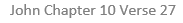 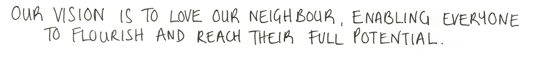 This Week’s Achievements 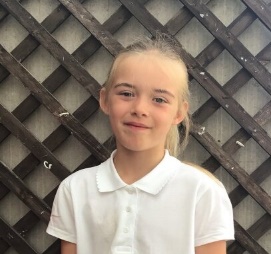 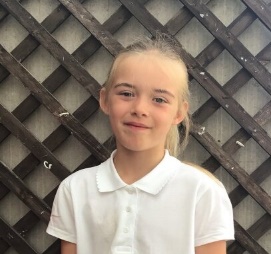 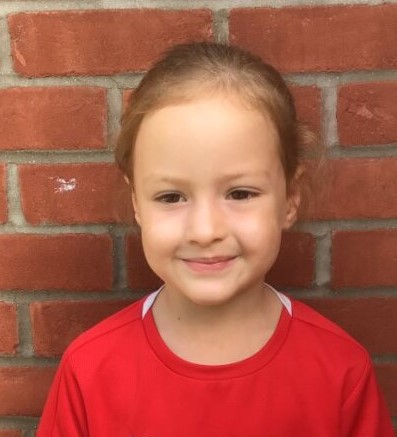 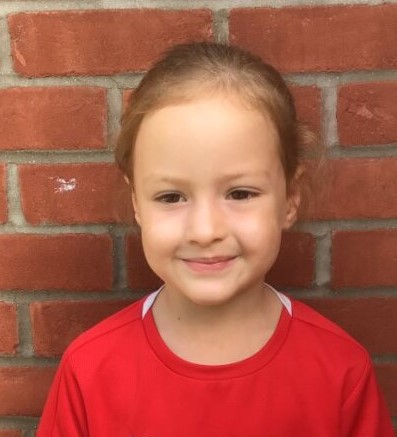 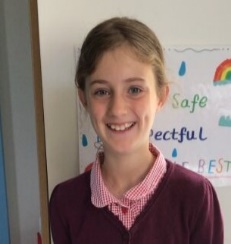 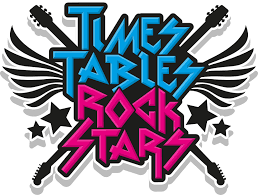 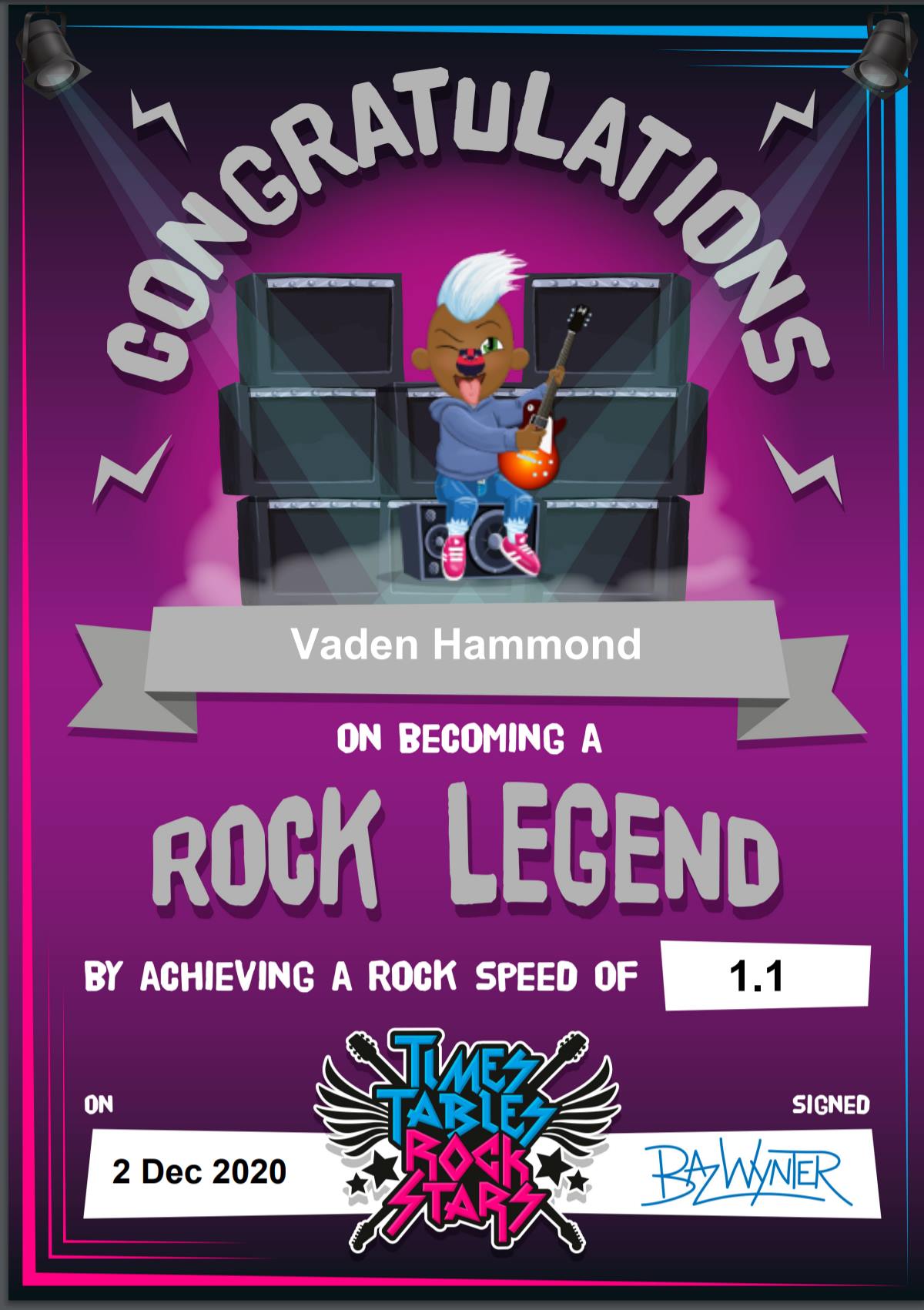 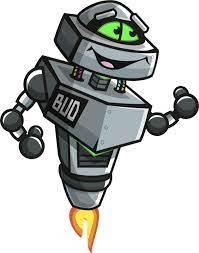 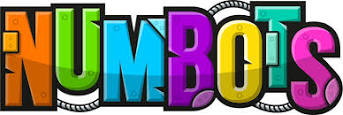 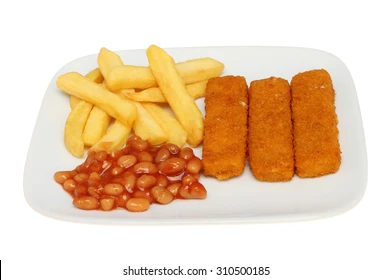 Science Week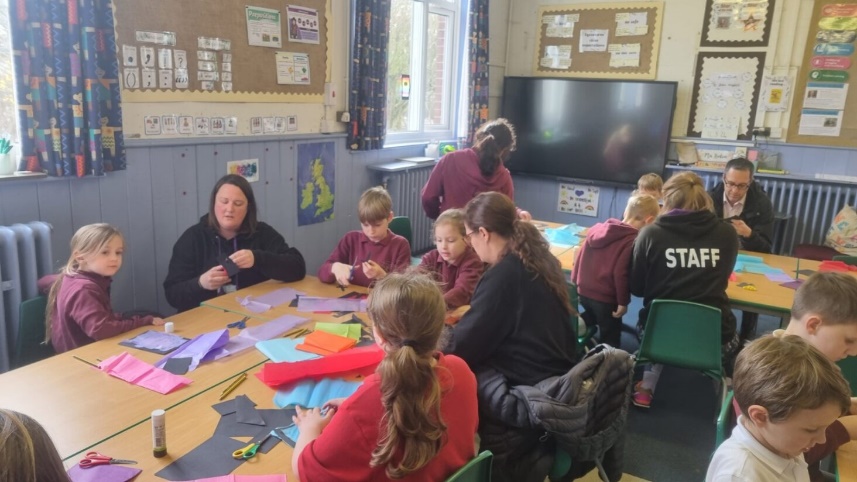 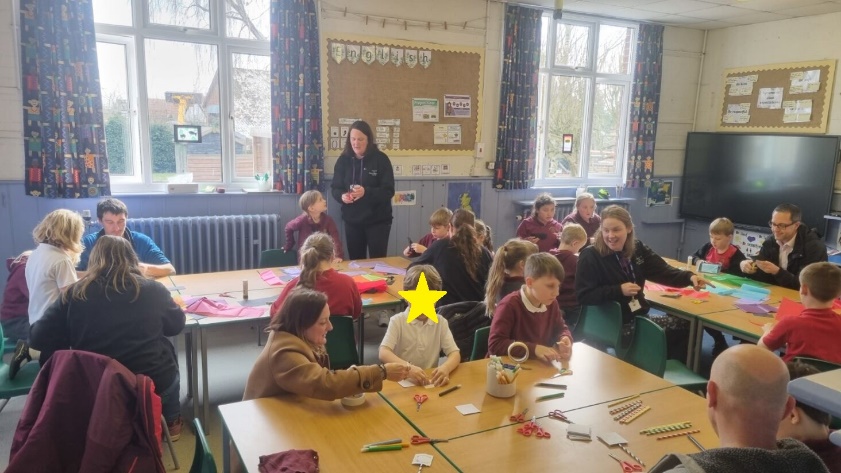 Thank you to all the parents that joined us in our special Science afternoon, there was a variety of light catchers, thaumatropes, paper gliders, jumping frogs and water clocks made.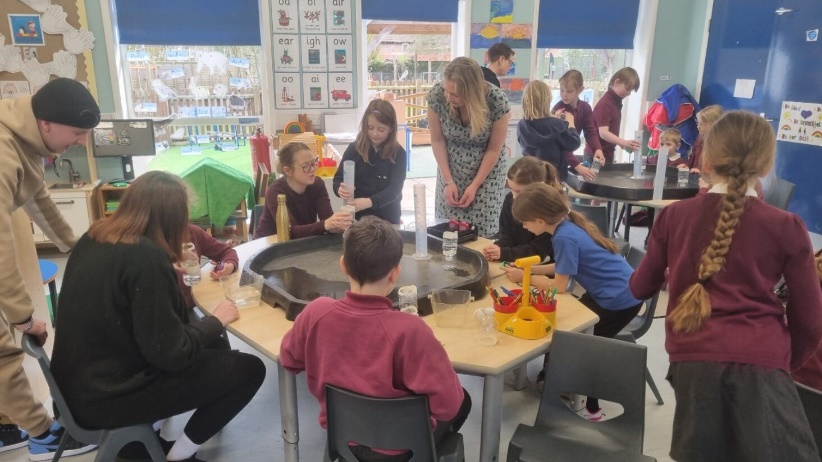 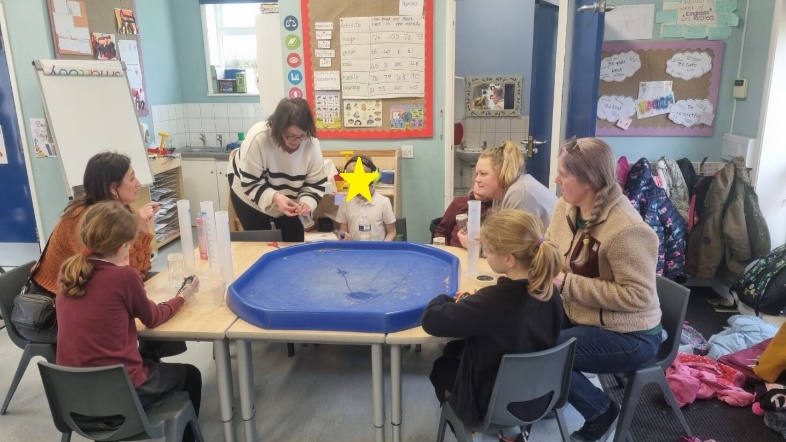 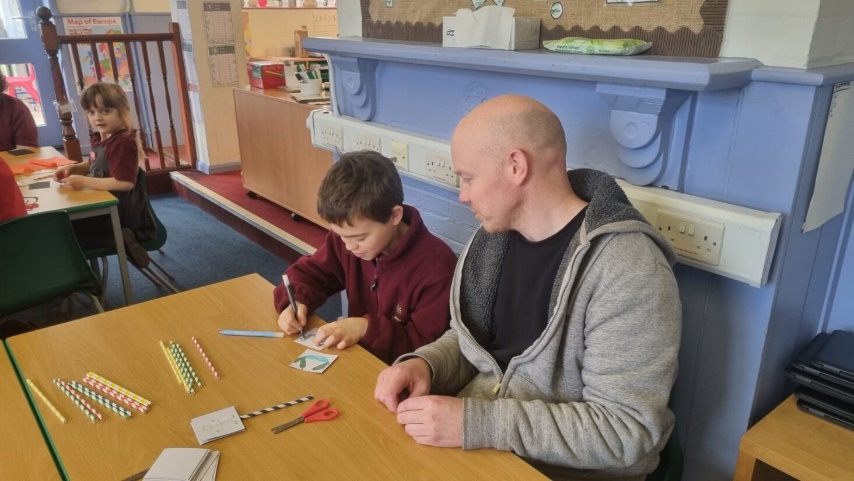 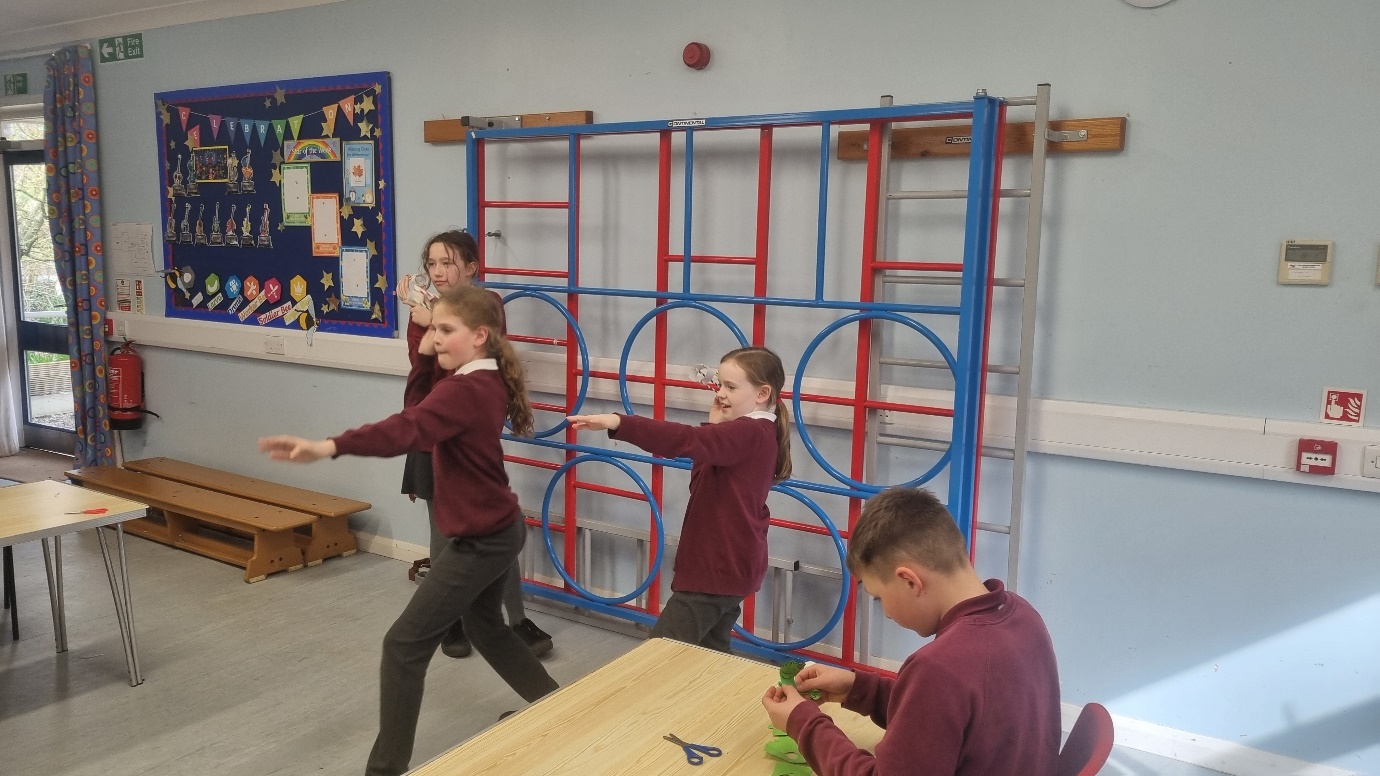 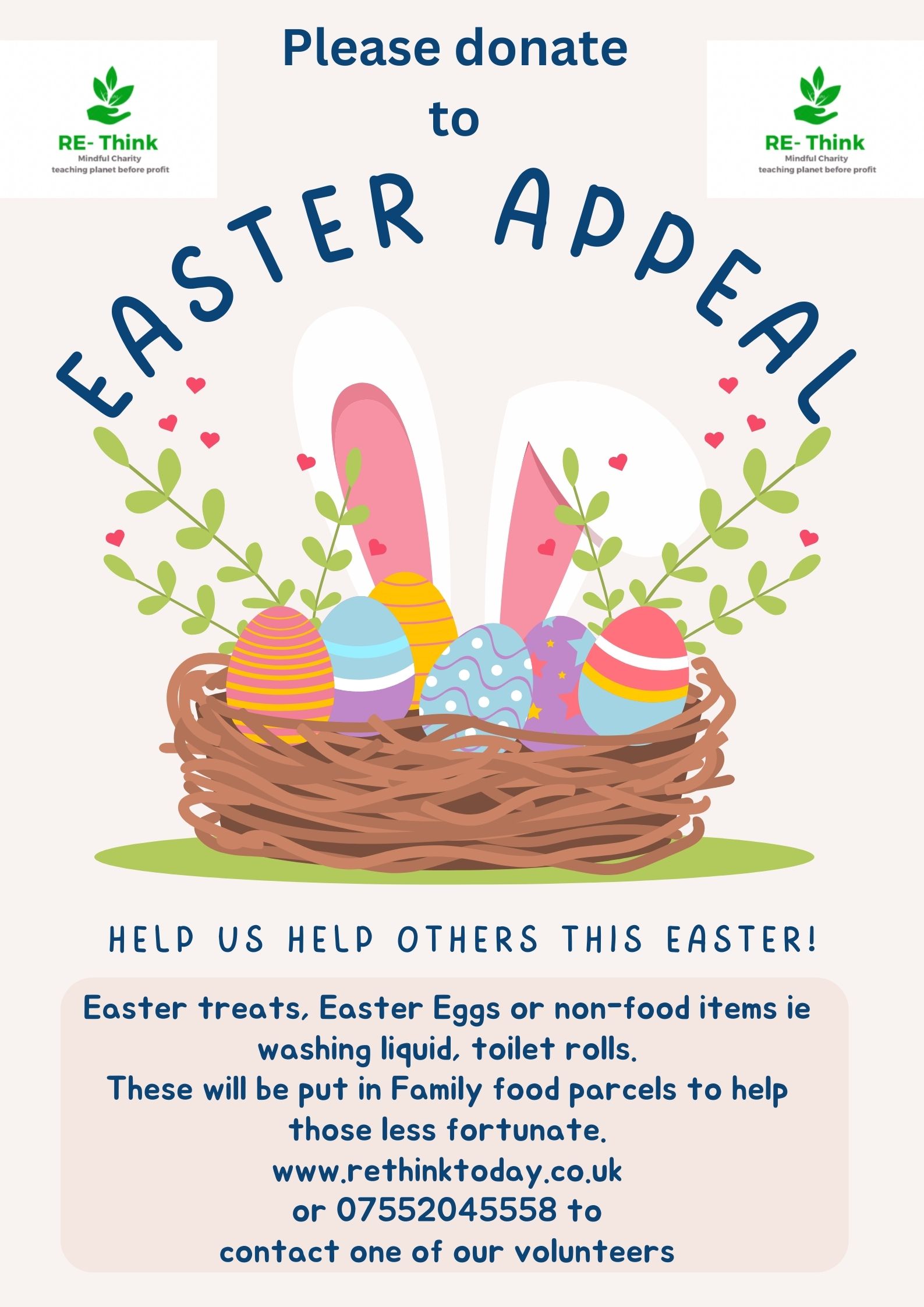 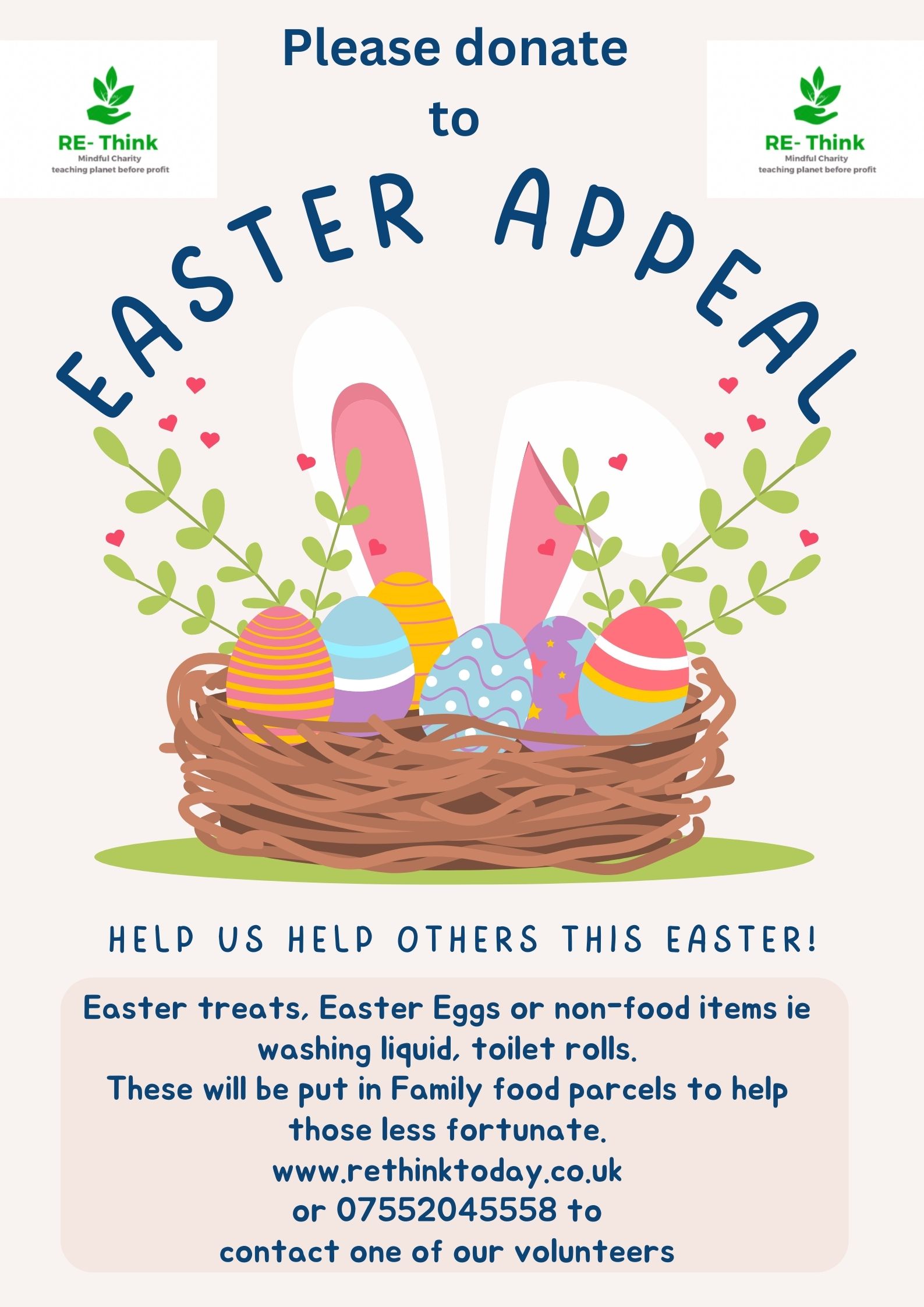 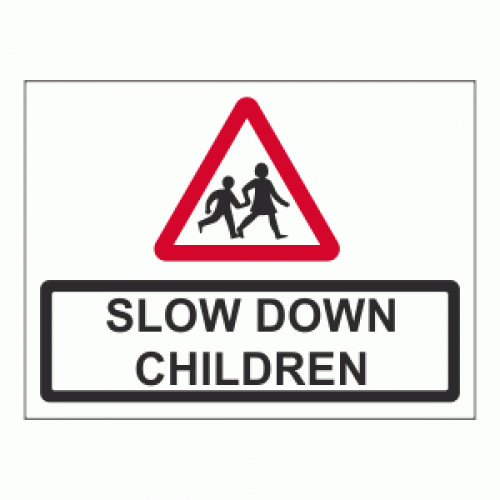 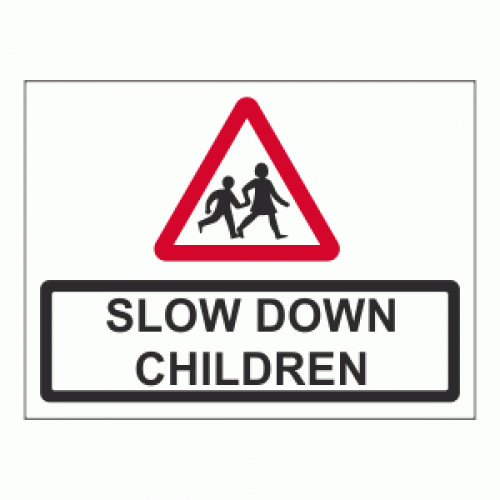 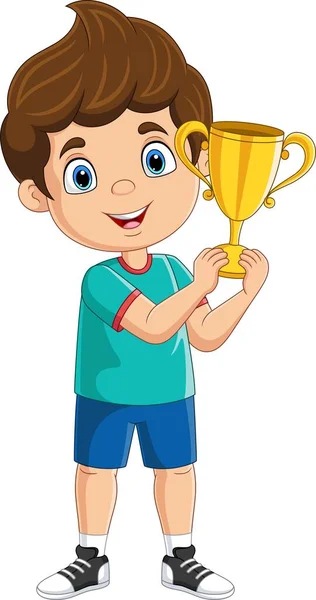 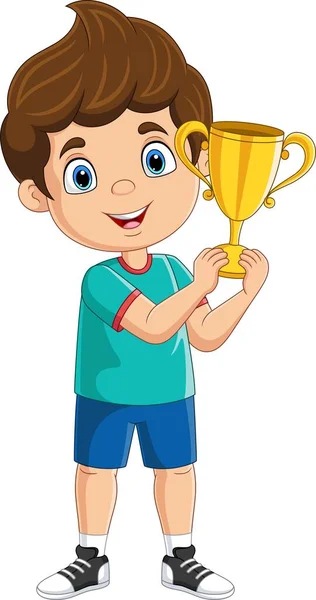 